Manon Perron Tribute AwardsAward given to a Coach of Patinage QuébecThe Manon Perron Tribute Award is directly related to the events experienced during the 2010 Olympics. During these Winter Games, Manon Perron, with her leadership, her composure, her preparation and her vision went far beyond her coaching skills to direct Joannie towards her ultimate goal. A great life lesson for everyone. For all coaches, this was a lesson of humanism, courage, passion and heart.This Award given only within the Québec section, during the evening Awards of Patinage Québec AGM. It will be presented to a professional coach who have extended his involvement with his/her athletes beyond his/her teaching. This Award focuses on the personal commitment, the humanism and support in situation involving other qualities than teaching figure skating. Criteria:Active Professional Coach who is currently registered with Skate Canada;Person who contribute professionally at Club, Region, Section and National level;Coaches who, in extraordinary situation went beyond his/her teaching and contributed to the success of a magical, special or unusual moment;Professional coach who transmits passion, spirit and triumph of figure skating to other coaches, athletes, volunteers and officials;Professional coach who demonstrate his commitment to the sport other than by his/her teaching skills.Rules: Nomination of any member in good standing with Skate Canada can be submitted;All application must be sent to the Coaches representative of the nominee’s region;A Regional Selection Committee must be composed of the Region’s Coaches representative, the Region’s President and the Region’s Awards representative;The Regional Committee will decide to send any nomination deemed eligible to the Provincial Coaches representative (no maximum). However, the Provincial Committee, in collaboration with the Provincial Coaches representative, reserves the right to submit its own nominations;The Provincial Committee will be composed of the Provincial Coaches representative, the Coaches Coordinator, Patinage Québec Chairman of the Board and the employee responsible for the Awards;The Provincial Committee will have the task of choosing a winner.NB: 	Sports results, Test results and any other calculable results will not be considered.Candidate formNominator formName and first nameCandidate Skate Canada numberCandidate home regionCandidate home clubCandidate email adressCandidate postal adressCandidate phone numberNCCP level certificationNumber of years as a coach Place and durationProgram(s) taught :Program(s) taught :Program(s) taught :Program(s) taught :Brief description of the event at which the nominee stood out :Brief description of the event at which the nominee stood out :Brief description of the event at which the nominee stood out :Brief description of the event at which the nominee stood out :Other comments that may support this nomination :Other comments that may support this nomination :Other comments that may support this nomination :Other comments that may support this nomination :Candidate pictureCandidate pictureName and first name Email adress Postal adress Phone number Home club Relationship with candidateWithness 1 :Date :Withness 2 :Date :Nominator candidate :Nominator candidate :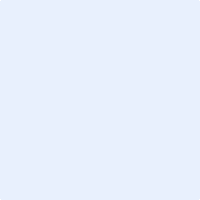 